Prayers of the ChurchA:  Let us pray for the whole people of God in Christ Jesus, and for all people according to their needs.                   (A brief silence)A:  God and Father of us all, by whom the whole family in heaven and on earth is named: Grant that all on earth who bear the earthly name of father and those who may not bear the name yet still share a fatherly love for the children around them may reflect your grace and care. Strengthen their witness to the love that you have for all your children everywhere, and lead us by their example to be people of faith.	     Lord, in your mercy,    C:   Hear our prayer.A:  Triune God, bring unity and peace to your Church throughout the world. Where there is discord among us, help us to work for reconciliation. Create in the larger Christian family, and this congregation, a climate of unity and peace, that our fellowship with one another may be grounded in your Son, Jesus Christ. Lord, in your mercy,    C:   Hear our prayer.A:  Steadfast God, in the midst of all the changes of this world, you are the One who is eternal. Your Son Jesus Christ is the same yesterday, today, and tomorrow.  As the world continues to turn, we pray for youth, working parents, single persons, homebound, and those anticipating life changes. Keep us alert for your coming.  	    	Lord, in your mercy,    C:   Hear our prayer.A:  God of compassion, in times of weeping and mourning -- when we are ill or suffering -- we wait upon your mercy, trusting that you never forget us. Give hope to all who wait in patience and faith, especially those we name now either silently or aloud.   [NAMES]         Be with them in their time of need, and remind them of your promise, that neither height or depth, death or life, nor anything else in all of creation, will be able to separate us from your love in Christ Jesus. Lord, in your mercy,    C:   Hear our prayer.P:  Into your hands, O Lord, we commend all for whom we pray,trusting in your mercy; through you Son, Jesus Christ, our Lord.                                                                                        C:   Amen.Bulletin - Page 4 of 4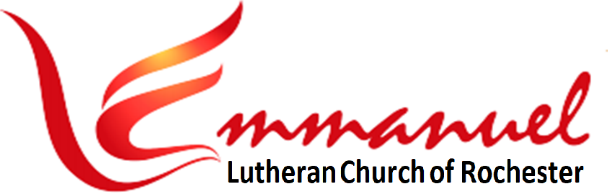 Worship - Eve of Pentecost	3  	Sat, June 17th, 2023 - 6pmPastor:  Rev Tim Duesenberg	Lutheran Book of WorshipPianist:  Mary Ann Groven	           			  - Setting IIAnnouncements 		       * indicates stand as you are ableBrief Order of Confession & Forgiveness ……………………….. LBW Pg 77 P:  In the name of the Father and of the Son and of the Holy Spirit.C:  Amen.P:  Almighty God, to whom all hearts are open, all desires known, and from whom no secrets are hid: Cleanse the thoughts of our hearts by the inspiration of you Holy Spirit, that we may perfectly love you and worthily magnify your holy name, through Jesus Christ our Lord.                                                                   C:  Amen. P:  If we say we have no sin, we deceive ourselves, and the truth is not in us. But if we confess our sins, God who is faithful and just will forgive our sins and cleanse us from all unrighteousness.Most merciful God,C:  We confess that we are in bondage to sin and cannot free ourselves. We have sinned against you in thought, word, and deed, by what we have done and by what we have left undone. We have not loved you with our whole heart; we have not loved our neighbors as ourselves. For the sake of your Son, Jesus Christ, have mercy on us. Forgive us, renew us, and lead us, so that we may delight in your will and walk in your ways, to the glory of your holy name.  Amen. Bulletin - Page 1 of 4 P:  Almighty God, in his mercy, has given his Son to die for us and, for his sake, forgives us all our sins. As a called and ordained minister of the Church of Christ, and by his authority, I therefore declare to you the entire forgiveness of all your sins in the name of the Father, and of the Son, and of the Holy Spirit. In the mercy of almighty God, Jesus Christ was given to die for us, and for his sake God forgives us all our sins. As a called and ordained minister of the Church of Christ, and by his authority, I therefore declare to you the entire forgiveness of all your sins in the name of the Father, and of the Son, and of the Holy Spirit.        C: Amen.                                                                       Hymn ……….………. Oh, For a Thousand Tongues to Sing …. LBW #559Prayer of the Day:    P: Let us pray:     O Lord, our God, arrange the course of this world that peace may come and your tranquil Church rejoice through greater service. Grant this, we pray, through Jesus Christ, your Son, our Lord. He lives and reigns with you and the Holy Spirit, one God, now and forever.  	 C:  Amen.Hymn …………………..…….. Open Now Thy Gates of Beauty .... LBW #250First Reading ……….……….. Exodus 19:2-8 ....…………..…… Scripture Pg 1Psalm 100 ….….………..….... (Read Responsively) ……..... Scripture Pg 1Second Reading .............. Romans 5:6-15 ...….………..... Scripture Pg 2*Gospel Verse ……….…...... Al-le-lu-ia ..……………..….…………... LBW Pg 83*Holy Gospel .................... Matthew 9:35-10:20 ……..…. Scripture Pg 3Sermon .................................................................…. Rev Tim DuesenbergHymn ………………………..……. Jesus, Sinners Will Receive …... LBW #291*Confession of Faith …… Apostles’ Creed ……..………...…. Bulletin Pg 3The Prayers of the Church ……….….…..…...……………………... Bulletin Pg 4Peace 		P: The peace of the Lord be with you always.C: And also with you. ………………………..….…... LBW Pg 86**********     Offerings Received & Presented     **********Offertory Hymn …………. Let the Vineyards be Fruitful …. LBW Pg 86Prayer of Thanks 	   P:  Let us pray:	   Merciful God,            Bulletin - Page 2 of 4C: We offer with joy and thanksgiving what you have first given us — ourselves, our time, and our possessions — signs of your gracious love. Receive them for the sake of him who offered himself for us, Jesus Christ our Lord.   Amen.    *Lord’s Prayer ….……….… (Traditional Version) ……….….  Bulletin Pg 3Benediction ….…………….…………………………………..…..…..……………… LBW Pg 95Hymn …………………..….. Almighty God, Your Word is Cast .... LBW #234Dismissal ….…………….………..…..………………………………………………… LBW Pg 95*Apostles’ CreedI Believe in God, the Father Almighty,Creator of Heaven and Earth.I Believe in Jesus Christ,  His Only Son,  Our Lord.He Was Conceived by the Power of the Holy SpiritAnd Born of the Virgin Mary.He Suffered Under Pontius Pilate, Was Crucified, Died, and Was Buried. He Descended into Hell.On the Third Day He Rose Again. He Ascended Into Heaven,And is Seated at the Right Hand of the Father.He Will Come Again to Judge the Living and the Dead.I Believe in the Holy Spirit,        the Holy catholic Church,The Communion of Saints,         the Forgiveness of Sins,The Resurrection of the Body,   and the Life Everlasting.   Amen.*Lord’s Prayer: Traditional VersionOur Father, Who Art In Heaven, Hallowed Be Thy Name,Thy Kingdom Come, Thy Will Be Done, On Earth As It Is In Heaven.Give Us This Day Our Daily Bread. And Forgive Us Our Trespasses,As We Forgive Those Who Trespass Against Us.And Lead Us Not Into Temptation, But Deliver Us From Evil.For Thine Is The Kingdom, And The Power, And The Glory,Forever And Ever.  Amen.Bulletin - Page 3 of 4Worship Servants TonightGuest Pastor:				Rev Tim Duesenberg     Pianist:  	 			Mary Ann GrovenScripture / Prayers Reader:	Julie SteffensonTreats:					Jenna Serr & Julie SteffensonSound / Projection / Recording	Don HoltanSet-up and Take-down:		Julie SteffensonThanks for worshiping with us this evening. Your presence is your gift to us. We pray that our Service of Worship is a blessing to you. Sealed by the Holy Spirit and marked with the cross of Christ forever we are -- praising, proclaiming and practicing  --  Emmanuel,   God  with  us,   in  daily  life!Emmanuel Lutheran Church	 		3819 - 18th Avenue NW      (1965 Emmanuel Dr NW   Coming Soon) Rochester, MN 55901Phone: 507-206-3048              Website: 	         www.emmanuelofrochester.orgNew Email:	         EmmanuelRochesterNALC@gmail.com Facebook page:      Emmanuel Lutheran Church of Rochester, MNMen’s Bible Study In-PersonJoin us at Oasis Church each Wednesday at 11am, Jun 21st & 28th and July 5th, 12th, 19th & 26th to study the appointed Scriptures. Thrivent Choice DollarsIf you have Thrivent Products, go online to www.thrivent.org or call 1-800-847-4836  to designate your “Choice Dollars”.Coffee & Treats TonightAfter this evenings worship service, treats and coffee will be provided and served by Jenna Serr and Julie Steffenson in the Oasis Fellowship Hall.Information1st Reading:  Exodus 19:2-82The people of Israel set out from Rephidim and came into the wilderness of Sinai, and they encamped in the wilderness. There Israel encamped before the mountain, 3while Moses went up to God. The Lord called to him out of the mountain, saying, “Thus you shall say to the house of Jacob, and tell the people of Israel:  4‘You yourselves have seen what I did to the Egyptians, and how I bore you on eagles’ wings and brought you to myself. 5Now therefore, if you will indeed obey my voice and keep my covenant, you shall be my treasured possession among all peoples, for all the earth is mine;  6and you shall be to me a kingdom of priests and a holy nation.’ These are the words that you shall speak to the people of Israel.”   7So Moses came and called the elders of the people and set before them all these words that the Lord had commanded him. 8All the people answered together and said, “All that the Lord has spoken we will do.” And Moses reported the words of the people to the Lord.The Word of the Lord. 		                     Thanks be to God. ---------------------------------------------------------------------Psalm 100 (Read Responsively)1	Be joyful in the Lord, all you lands;	Serve the Lord with gladness 	And come before his presence with a song.2	Know this: The Lord himself is God;	He himself has made us, and we are his; 	We are his people and the sheep of his pasture.3	Enter his gates with thanksgiving; 	Go into his courts with praise;	Give thanks to him and call upon his Name.4	For the Lord is good; his mercy is everlasting;	And his faithfulness endures from age to age.Scripture - Page 1 of 32nd Reading: Romans 5:6-156For while we were still weak, at the right time Christ died for the ungodly. 7For one will scarcely die for a righteous person — though perhaps for a good person one would dare even to die — 8but God shows his love for us in that while we were still sinners, Christ died for us.  9Since, therefore, we have now been justified by his blood, much more shall we be saved by him from the wrath of God. 10For if while we were enemies we were reconciled to God by the death of his Son, much more, now that we are reconciled, shall we be saved by his life. 11More than that, we also rejoice in God through our Lord Jesus Christ, through whom we have now received reconciliation. 12Therefore, just as sin came into the world through one man, and death through sin, and so death spread to all men because all sinned — 13for sin indeed was in the world before the law was given, but sin is not counted where there is no law. 14Yet death reigned from Adam to Moses, even over those whose sinning was not like the transgression of Adam, who was a type of the one who was to come.  15But the free gift is not like the trespass. For if many died through one man’s trespass, much more have the grace of God and the free gift by the grace of that one man Jesus Christ abounded for many.The Word of the Lord.			 C: Thanks be to God. Gospel Reading:  Matthew 9:35-10:20C: Glory to you, O Lord.	35Jesus went throughout all the cities and villages, teaching in their synagogues and proclaiming the gospel of the kingdom and healing every disease and every affliction. 36When he saw the crowds, he had compassion for them, because they were harassed and helpless, like sheep without a shepherd.  37Then he said to his disciples, “The harvest is plentiful, but the laborers are few;  38therefore pray earnestly to the Lord of the harvest to send out laborers into his harvest.”                                                    Scripture - Page 2 of 31And he called to him his twelve disciples and gave them authority over unclean spirits, to cast them out, and to heal every disease and every affliction.  2The names of the twelve apostles are these: first, Simon, who is called Peter, and Andrew his brother; James the son of Zebedee, and John his brother; 3Philip and Bartholomew; Thomas and Matthew the tax collector; James the son of Alphaeus, and Thaddaeus;  4Simon the Zealot, and Judas Iscariot, who betrayed him. 5These twelve Jesus sent out, instructing them, “Go nowhere among the Gentiles and enter no town of the Samaritans, 6but go rather to the lost sheep of the house of Israel. 7And proclaim as you go, saying, ‘The kingdom of heaven is at hand.’   8Heal the sick, raise the dead, cleanse lepers, cast out demons. You received without paying; give without pay.”   9“Acquire no gold or silver or copper for your belts, 10no bag for your journey, or two tunics or sandals or a staff, for the laborer deserves his food. 11And whatever town or village you enter, find out who is worthy in it and stay there until you depart.  12As you enter the house, greet it. 13And if the house is worthy, let your peace come upon it, but if it is not worthy, let your peace return to you. 14And if anyone will not receive you or listen to your words, shake off the dust from your feet when you leave that house or town. 15Truly, I say to you, it will be more bearable on the day of judgment for the land of Sodom and Gomorrah than for that town. 16Behold, I am sending you out as sheep in the midst of wolves, so be wise as serpents and innocent as doves.  17Beware of men, for they will deliver you over to courts and flog you in their synagogues, 18and you will be dragged before governors and kings for my sake, to bear witness before them and the Gentiles. 19When they deliver you over, do not be anxious how you are to speak or what you are to say, for what you are to say will be given to you in that hour. 20For it is not you who speak, but the Spirit of your Father speaking through you.”The Gospel of the Lord. 			  Praise to you, O Christ.Scripture - Page 3 of 3Offertory Hymn:  Let the Vineyards Be Fruitful, LordLet the Vine-Yards Be Fruit-Ful, LordAnd Fill to the Brim Our Cup of Bless-ing.Gath-er a Har-vest from the Seeds That Were Sown,That We May Be Fed with the Bread of Life.Gath-er the Hopes and Dreams of All.U-nite Them with the Prayers We Of-fer Now.Grace Our Ta-ble with Your Pres-ence, Lord,And Give us a Fore-taste of the Feast to Come.-----------------------------------------------------Hymn 4:   Almighty God, Your Word is Cast LBW #234Verse 1	Al-might-y God, Your Word is CastLike Seed in-to the Ground.Now Let the Dew of Heav'n De-scendAnd Righ-teous Fruits A-bound.Verse 2	Let Not the Sly Sa-tan-ic FoeThis Ho-ly Seed Re-move,But Give it Root in Ev-'ry HeartTo Bring Forth Fruits of Love.Verse 3	Let Not the World's De-ceit-ful CaresThe Ris-ing Plant De-stroy,But Let it Yield a Hun-dred-foldThe Fruits of Peace and Joy.Verse 4	So When the Pre-cious Seed is Sown,Your Quick-‘ning Grace Be-stowThat All Whose Souls the Truth Re-ceiveIts Sav-ing Pow'r May Know.Hymns - Page 4 of 4Hymn 1:   Oh, For a Thousand Tongues to Sing LBW #559Verse 1	Oh, for a Thou-sand Tongues to SingMy Great Re-deem-er's Praise,The Glo-ries of My God and King,The Tri-umphs of His Grace.Verse 2	My Gra-cious Mas-ter and My God,As-sist Me to Pro-claim,To Spread Through All the Earth A-broadThe Hon-ors of Your Name.Verse 3	The Name of Je-sus Charms Our FearsAnd Bids Our Sor-rows Cease,Sings Mu-sic in the Sin-ner's Ears,Brings Life and Health and Peace.Verse 4	He Breaks the Pow'r of Can-celed Sin,He Sets the Pris'ner Free.His Blood Can Make the Foul-est Clean.His Blood A-vails For Me.Verse 5	To God All Glo-ry, Praise, and LoveBe Now and Ev-er Giv'nBy Saints Be-low and Saints A-bove,The Church in Earth and Heav'n.Hymns - Page 1 of 4Hymn 2:   Open Now Thy Gates of Beauty LBW #250Verse 1	O-pen Now Thy Gates of Beau-ty,Zi-on, Let Me En-ter There,Where My Soul in Joy-ful Du-tyWaits for God Who An-swers Prayer.Oh, How Bless-ed is This Place,Filled with So-lace, Light, and Grace.Verse 2	Gra-cious God, I Come Be-fore Thee.Come Thou Al-so Un-to Me.Where We Find Thee and A-dore Thee,There A Heav'n on Earth Must Be.To My Heart, oh, En-ter Thou,Let it Be Thy Tem-ple Now.Verse 3	Here Thy Praise is Glad-ly Chant-ed,Here Thy Seed is Du-ly Sown.Let My Soul, Where it is Plant-ed,Bring Forth Pre-cious Sheaves A-lone,So That All I Hear May BeFruit-ful Un-to Life in Me.Verse 4	Thou My Faith In-crease and Quick-en,Let Me Keep Thy Gift Di-vine.How-so-e'er Temp-ta-tions Thick-en,May Thy Word Still O'er Me ShineAs My Guid-ing Star Through Life,As My Com-fort in All Strife. Hymns - Page 2 of 4Hymn 3:   Jesus, Sinners Will Receive LBW #291Verse 1	Je-sus Sin-ners Will Re-ceive.May They All This Say-ing Pon-derWho in Sin's De-lu-sions LiveAnd from God and Hea-ven Wan-der.Here is Hope for All Who Grieve,Je-sus Sin-ners Will Re-ceive.Verse 2	We De-serve But Grief and Shame,Yet His Words, Rich Grace Re-veal-ing,Par-don, Peace, and Life Pro-claim.Here Our ills Have Per-fect Heal-ing,We With Hum-ble Hearts Be-lieveJe-sus Sin-ners Will Re-ceive.Verse 3	When Their Sheep Have Lost Their Way,Faith-ful Shep-herds Go to Seek Them.Je-sus Watch-es All Who StrayFaith-ful-ly to Find and Take ThemIn His Arms That They May LiveJe-sus Sin-ners Will Re-ceive.Verse 4	Come, O Sin-ners, One and All,Come, Ac-cept His In-vi-ta-tion.Come, O-bey His Gra-cious Call,Come and Take His Free Sal-va-tion.Firm-ly in These Words Be-lieveJe-sus Sin-ners Will Re-ceive.Verse 5	Je-sus Sin-ners Will Re-ceive.E-ven Me He Has For-giv-en.And When I This Earth Must Leave,I Shall Find an O-pen Hea-ven.Dy-ing, Still to Him I CleaveJe-sus Sin-ners Will Re-ceive.Hymns - Page 3 of 4